26. POJEDINAČNO I EKIPNO PZ u RGM L A Đ E  K A D E T K I N J E          2007. i mlađe M L A Đ E  K A D E T K I N J E          2007. i mlađe M L A Đ E  K A D E T K I N J E          2007. i mlađe M L A Đ E  K A D E T K I N J E          2007. i mlađe M L A Đ E  K A D E T K I N J E          2007. i mlađe M L A Đ E  K A D E T K I N J E          2007. i mlađe M L A Đ E  K A D E T K I N J E          2007. i mlađe M L A Đ E  K A D E T K I N J E          2007. i mlađe M L A Đ E  K A D E T K I N J E          2007. i mlađe Red.brojImeprezimedatumrođenja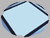 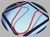 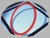 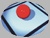 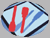 1.BIANCAGAJŠAK2007XXXXX2.LORENAHRŽAK KEGLEVIĆ2008XXX3.NOLAPAVIĆ2007XXXXX4.HANAKOSANOVIĆ2007XX5.MARTAOTROČAK2007XXXXX6.MIA ARWENPRLJIĆ2007XXXX7.ANJAMARIĆ KOŽAR2007XX8.MARTAČANIĆ2008XXX9.MIAGVOZDEN2008XXXX10.KALAKRPAN2007XXXXXE K I P A  M L A Đ E  K A D E T K I N J E          2007. i mlađe ( ekipa  2+1)E K I P A  M L A Đ E  K A D E T K I N J E          2007. i mlađe ( ekipa  2+1)E K I P A  M L A Đ E  K A D E T K I N J E          2007. i mlađe ( ekipa  2+1)E K I P A  M L A Đ E  K A D E T K I N J E          2007. i mlađe ( ekipa  2+1)E K I P A  M L A Đ E  K A D E T K I N J E          2007. i mlađe ( ekipa  2+1)E K I P A  M L A Đ E  K A D E T K I N J E          2007. i mlađe ( ekipa  2+1)E K I P A  M L A Đ E  K A D E T K I N J E          2007. i mlađe ( ekipa  2+1)E K I P A  M L A Đ E  K A D E T K I N J E          2007. i mlađe ( ekipa  2+1)E K I P A  M L A Đ E  K A D E T K I N J E          2007. i mlađe ( ekipa  2+1)Imeprezimedatumrođenja2222ZAGREBMIA ARWENPRLJIĆ2007XXXXZAGREBANJAMARIĆ KOŽAR2007XXZAGREBMARTA ČANIĆ2007XXLEDAKALAKRPAN2007XXXXLEDAMARTAOTROČAK2007XLEDANOLAPAVIĆ2007XXXMAKSIMIRLORENAHRŽAN KEGLEVIĆ2008XMAKSIMIRMIAGVOZDEN2008XXXMAKSIMIRBIANCAGAJŠAK2007XXXXK A D E T K I N J E               2006. i 2005. K A D E T K I N J E               2006. i 2005. K A D E T K I N J E               2006. i 2005. K A D E T K I N J E               2006. i 2005. K A D E T K I N J E               2006. i 2005. K A D E T K I N J E               2006. i 2005. K A D E T K I N J E               2006. i 2005. K A D E T K I N J E               2006. i 2005. K A D E T K I N J E               2006. i 2005. Red.brojImeprezimedatumrođenja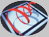 1.EMAMARIĆ2005XXX2.ANJAGAŠPARIĆ2005XXXXX3.PAULAPEŠIĆ2006XXXX4.LEONAŠUŠIĆ2006XXXXX5.LARASALAMUNIĆ2006XXXXX6.LUCIJAčANIĆ2005XXXX7.HANAGALETIĆ2006XXXE K I P A   K A D E T K I N J E               2006. i 2005. (ekipa  2+1)E K I P A   K A D E T K I N J E               2006. i 2005. (ekipa  2+1)E K I P A   K A D E T K I N J E               2006. i 2005. (ekipa  2+1)E K I P A   K A D E T K I N J E               2006. i 2005. (ekipa  2+1)E K I P A   K A D E T K I N J E               2006. i 2005. (ekipa  2+1)E K I P A   K A D E T K I N J E               2006. i 2005. (ekipa  2+1)E K I P A   K A D E T K I N J E               2006. i 2005. (ekipa  2+1)E K I P A   K A D E T K I N J E               2006. i 2005. (ekipa  2+1)E K I P A   K A D E T K I N J E               2006. i 2005. (ekipa  2+1)Imeprezimedatumrođenja22221 ZAGREBANJAGAŠPARIĆ2005XXXX1 ZAGREBLUCIJAČANIĆ2005XXXX2 ZAGREBPAULAPEŠIĆ2006XXXX2 ZAGREBLEONAŠUŠIĆ2006XXXXLEDAEMAMARIĆ2005XXLEDALARASALAMUNIĆ2006XXXXLEDAHANAGALETIĆ2006XX         J U N I O R K E                                2004., 2003., 2002.          J U N I O R K E                                2004., 2003., 2002.          J U N I O R K E                                2004., 2003., 2002.          J U N I O R K E                                2004., 2003., 2002.          J U N I O R K E                                2004., 2003., 2002.          J U N I O R K E                                2004., 2003., 2002.          J U N I O R K E                                2004., 2003., 2002.          J U N I O R K E                                2004., 2003., 2002.          J U N I O R K E                                2004., 2003., 2002. Red.brojImeprezimedatumrođenja1.SUNČICALOZIĆ2002XXXX2.DOROTEAKUDELIĆ2004XXXXX3.LANASAMBOL2004XX4.TENAČONDOR2002XXXXX5.MIAIVKOVIĆ2004XXXXX6.TARAKRPAN2003XXXXX7.SARAČORLUKA2004XX8.LARAWEBER2004XXXXX9.NERAŠTRBAC2004XXXXX10.MARTAMAVRAČIĆ2003XXXXX11.LAURAVIDMAR2002XXXX12.GEABOŠNJAK VRH2004XXXXSENIORKESENIORKESENIORKESENIORKESENIORKESENIORKESENIORKESENIORKESENIORKE1. EMABELLO2001XX2.PETRARIBARIĆ1998XXXX       E K I P A  J U N I O R K E                                2004., 2003., 2002. (ekipa 2 + 1)       E K I P A  J U N I O R K E                                2004., 2003., 2002. (ekipa 2 + 1)       E K I P A  J U N I O R K E                                2004., 2003., 2002. (ekipa 2 + 1)       E K I P A  J U N I O R K E                                2004., 2003., 2002. (ekipa 2 + 1)       E K I P A  J U N I O R K E                                2004., 2003., 2002. (ekipa 2 + 1)       E K I P A  J U N I O R K E                                2004., 2003., 2002. (ekipa 2 + 1)       E K I P A  J U N I O R K E                                2004., 2003., 2002. (ekipa 2 + 1)       E K I P A  J U N I O R K E                                2004., 2003., 2002. (ekipa 2 + 1)       E K I P A  J U N I O R K E                                2004., 2003., 2002. (ekipa 2 + 1)Imeprezimedatumrođenja2222ZAGREBTENAČONDOR2002XXXXZAGREBDOROTEAKUDELIĆ2004XXXXAURASUNČICALOZIĆ2002XXXXAURAMARTAMAVRAČIĆ2003XXAURAGEABOŠNJAK VRH2004XX1 LEDALARAWEBER2004XXXX1 LEDAMIAIVKOVIĆ2004XXXX2 LEDATARAKRPAN2003XXXX2 LEDALAURAVIDMAR2002XXXX